[INSERT ORGANIZATiON NAME] PROCLAMATION WHEREAS, the [insert organization name] recognizes the urgent need to prepare and maintain a highly-skilled workforce that is capable of meeting the demands of the industry we serve; andWHEREAS, the United States currently faces a skills gap in the number of qualified workers to supply the needs across the [insert industry] industry; andWHEREAS, apprenticeship programs are uniquely capable of providing the academic and work-based learning required to develop in-demand skills in conjunction with employment; andNOW, THEREFORE, I, [insert name], [insert title] of the [insert organization name], call upon [insert industry partners] to recognize the value of apprenticeships, and to promote industry awareness and expansion during the sixth anniversary of:NATIONAL APPRENTICESHIP WEEK
November 8, 2020, through November 14, 2020IN SUPPORT,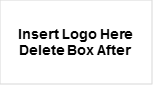 [Insert Name, Title, Organization][Insert Signature and Contact Information]